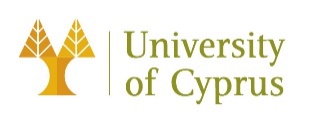 Consent Form for the Disclosure of Personal Data in the Context of Donations to UCYI, the undersigned ……………………………………………………………………………...………. consent to the disclosure by the University of Cyprus of (a) my Full Name / the Name of the company of which I am the legal representative (delete as appropriate), (b) the amount of the Donation or of the total number of Donations, and (c) the purposes of the Donation or Donations. My personal data shall be permanently kept in the archives of the University of Cyprus. The disclosure of the above information, to which I consent, shall only take place in the context of promotional activities of the University of Cyprus, as well as for other purposes related to the functions and operations of the University.The individual’s consent is given in accordance with the General Data Protection Regulation (EU) 2016/679 and may be withdrawn, at any time, in writing.The term “consent” is defined under Article 4 (paragraph 11) as follows:“consent” of the data subject means: any freely given, specific, informed and unambiguous indication of the data subject's wishes by which he or she, by a statement or by a clear affirmative action, signifies agreement to the processing of personal data relating to him or her;In Article 6 – “Lawfulness of Processing”, it is stated, among others, that: 1. Processing shall be lawful only if and to the extent that at least one of the following applies:(a) the data subject has given consent to the processing of his or her personal data for one or more specific purposes;	Personal Information of Donor:Personal Information of Donor:Personal Information of Donor:Personal Information of Donor:Personal Information of Donor:Full Name /Company Name:I.D. No. / Registr. No.:Position:Amount of Donation:€Type of Donation and Value€Signature:Date: